“You are My Son...” These are the words Luke tells us that Jesus heard as He prayed after His baptism.  Luke then goes on to write Jesus’ ancestry, starting with his earthly father, Joseph.  It was after this,that we are told about Jesus being tempted by the devil for 40 days in the wilderness.  This is quitethe preparation for Jesus to be known as the Messiah of God.  Today we read of Jesus’ “coming out”and wanting to be known as the One who would be the Vessel of God.  Dare we do the same?											        - Pastor RandyCrescentville & Frankford Memorial United Methodist Churches3rd Sunday after Epiphany                                                                                                 January 23, 2022Welcome Chorus of Welcome                                        “The Family of God”I’m so glad I’m a part of the family of God—I’ve been washed in the fountain, cleansed by His blood! Joint heirs with Jesus as we travel this sod; for I’m part of the family, the family of God. Call to Worship                                                                                                                     1 Corinthians 12     Christ is like a single body, which has many parts; it is still one body, even though    it is made up of different parts.  In the same way, all of us, whether Jews or Gentiles,    whether slaves or free, have been baptized into the one body by the same Spirit,    and we have all been given the one Spirit to drink.  For the body itself is not made up of only one part,    but of many parts……All of you are Christ's body, and each one is a part of it. Opening Hymn                                “The Church’s One Foundation”   [VS. 1-3,5]                                   # 545    The church's one foundation is Jesus Christ her Lord; she is his new creation by water and the Word.
    From heaven he came and sought her to be his holy bride;    with his own blood he bought her, and for her life he died.    Elect from every nation, yet one o'er all the earth; her charter of salvation, one Lord, one faith, one birth;
    one holy name she blesses, partakes one holy food,    and to one hope she presses, with every grace endued.    Though with a scornful wonder we see her sore oppressed, by schisms rent asunder,    by heresies distressed, yet saints their watch are keeping; their cry goes up, "How long?"
    And soon the night of weeping shall be the morn of song.    Yet she on earth hath union with God the Three in One, and mystic sweet communion
    with those whose rest is won.  O happy ones and holy! Lord, give us grace that we
    like them, the meek and lowly, on high may dwell with thee. Opening Prayer                                                                                                                                 Almighty God, by whose law we are governed and by whose grace we are saved:    Grant that we would be able to shake off the yoke of servitude to sin, that at the last    we may appear before You in that heavenly country promised by Jesus Christ our Lord;    who with You and the Holy Spirit lives and reigns, one God for ever and ever.  Amen.Children’s MessageJoys & Concerns………………….……..Gathered Prayer…………………………The Lord’s PrayerOur Father, who art in heaven, hallowed be Thy name; Thy kingdom come, Thy will be done,on earth as it is in heaven. Give us this day our daily bread; and forgive us our trespasses and debts as we forgive our debtors and those who trespass against us.  And lead us not into temptation,but deliver us from evil.  For Thine is the kingdom, and the power, and the glory, forever.  Amen.Gifts and Offerings                                                                                                                  The Doxology                                                 “Praise God, From Whom All Blessings Flow”                                          # 95Praise God, from whom all blessings flow; praise Him, all creatures here below;
praise Him above, ye heavenly host; praise Father, Son, and Holy Ghost.  Amen.The Offertory PrayerHymn                                    “Come Holy Ghost, Our Hearts Inspire”    [VS. 1-2,4]                                   # 6030Come, Holy Ghost, our hearts inspire, let us thine influence prove;
source of the old prophetic fire, fountain of life and love.Come, Holy Ghost (for moved by thee the prophets wrote and spoke),
unlock the truth, thyself the key, unseal the sacred book.God, through the Spirit we shall know if thou within us shine,
and sound, with all thy saints below, the depths of love divine.Gospel Lesson                                                                                                                      St. Luke 4:14-21    Jesus returned in the power of the Spirit to Galilee, and news about him spread throughout    the whole countryside. 15 He taught in their synagogues and was praised by everyone. 16 Jesus went to Nazareth, where he had been raised. On the Sabbath he went to the synagogue    as he normally did and stood up to read. 17 The synagogue assistant gave him the scroll    from the prophet Isaiah. He unrolled the scroll and found the place where it was written: 18 The Spirit of the Lord is upon me, because the Lord has anointed me.
    He has sent me to preach good news to the poor,    to proclaim release to the prisoners and recovery of sight to the blind,    to liberate the oppressed, 19 and to proclaim the year of the Lord’s favor. 20 He rolled up the scroll, gave it back to the synagogue assistant, and sat down.    Every eye in the synagogue was fixed on him. 21 He began to explain to them,    “Today, this scripture has been fulfilled just as you heard it.” Sermon                                                                                                                                            “Today…” Affirmation of Faith                                                                                                       The Apostles’ Creed      I believe in God the Father Almighty, maker of heaven and earth;       And in Jesus Christ His only Son our Lord:      who was conceived by the Holy Spirit, born of the Virgin Mary,      suffered under Pontius Pilate, was crucified, dead, and buried;      the third day He rose from the dead; He ascended into heaven,      and sitteth at the right hand of God the Father Almighty;      from thence He shall come to judge the quick and the dead;      I believe in the Holy Spirit, the holy catholic church,      the communion of saints, the forgiveness of sins,      the resurrection of the body, and the life everlasting.  Amen.Hymn                                          “Open My Eyes, That I May See”   [VS. 1-2]                                          # 454    Open my eyes, that I may see glimpses of truth thou hast for me;
    place in my hands the wonderful key that shall unclasp and set me free.
    Silently now I wait for thee, ready, my God, thy will to see.  Open my eyes, illumine me, Spirit divine!    Open my ears, that I may hear voices of truth thou sendest clear;
    and while the wavenotes fall on my ear, everything false will disappear.
    Silently now I wait for thee, ready, my God, thy will to see.  Open my ears, illumine me, Spirit divine!BenedictionQuiet Meditation, Reflection, and PrayerChoral Benediction                             “Open My Eyes, That I May See”   [VS. 3]                                   # 454    Open my mouth, and let me bear gladly the warm truth everywhere;    open my heart and let me prepare love with thy children thus to share.
    Silently now I wait for thee, ready, my God, thy will to see. Open my heart, illumine me, Spirit divine!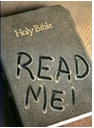 Lectionary Scripture ReadingsGod’s instructions for life are housed in His word. How we treat others. How we should act or react in situations. It’s all in there.January 30, 2022 - Fourth Sunday after the Epiphany Luke 4:21-30 - Jeremiah 1:4-10 - Psalm 71:1-6 - 1 Corinthians 13:1-13Joys & Concerns:  Keep those prayers going and thank God for His answers! 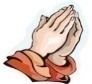 To add a prayer request or share a joy, please call the church and leave a message. (215) 745-7115.Our hearts are joined when we pray for others. It lets them know they are not alone, and they feel our love and compassion. No one forgets those who stood with them when life was tough                    or uncertain.Prayer Requests 01-16-2022Continuing Prayers: Pastor Randy & Family  - Cass Quigley  -   Sheryl Duke  -   Sana Aman  -  Rev. KhanCaroline (Burghaze’s Daughter) -	Betty Sauerwald & family - Fred Frank  -  Ethel GramanZilpha Browne - Sylvia Spotts  - Dorothy Buzzard -  Scott Meyer -   Suzanne TurnerWe pray for the world around us, for the many who continue to suffer and call out for help, for those without enough to eat, for those caught up in violence and political uprisings, for those picking up the pieces after a natural disaster, and for those desperate to find work to support their families.January 2022 Revised Covid Guidelines for Crescentville UMC1.  Stay home if any illness symptoms within the last 5 days or if recent contact 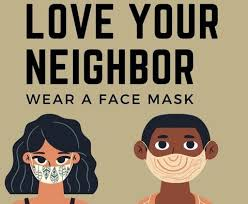      with someone with Covid.2.  Wear a mask that covers your nose and mouth. Any “95” mask works best.      Three Ply Disposable masks are good.  Cloth masks are not recommended.3.  Spread out in the sanctuary. Whenever possible, sit one row apart of other       family groups.  Remember to distance at least 20 feet from unmasked Pastor       or worship leader.4.  Dress warmly. Heat will be on but some windows will be open.5.  Before and after worship while greeting others please be aware of social       distancing to protect yourself and others.  If possible, have conversations                                           outside of the building.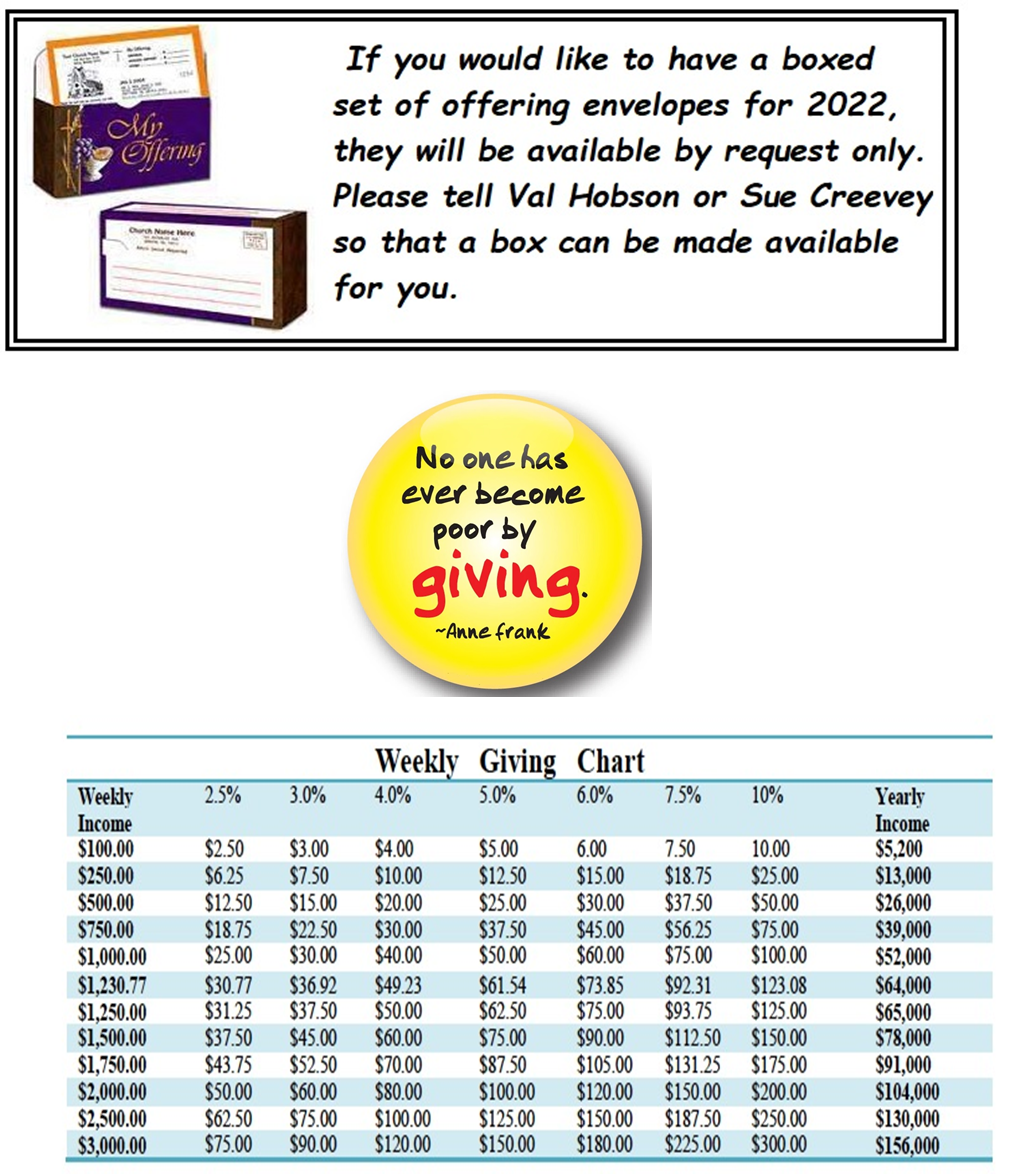 